Supplemental MaterialSupplemental Table 1. Treatment effect on the primary outcome by EF categories over timeLegend: LVEF, left ventricular ejection fraction; CV, cardiovascular; HF, heart failure; PBO, placebo; EPL, eplerenone; IRD, incidence rate difference. The primary outcome is a composite of cardiovascular death or cardiovascular hospitalization. Median follow-up time = 1.3 (1.0-1.7) years. Event rates per 100 person-years. Supplemental Figure 1. EF density plotsEF≥40%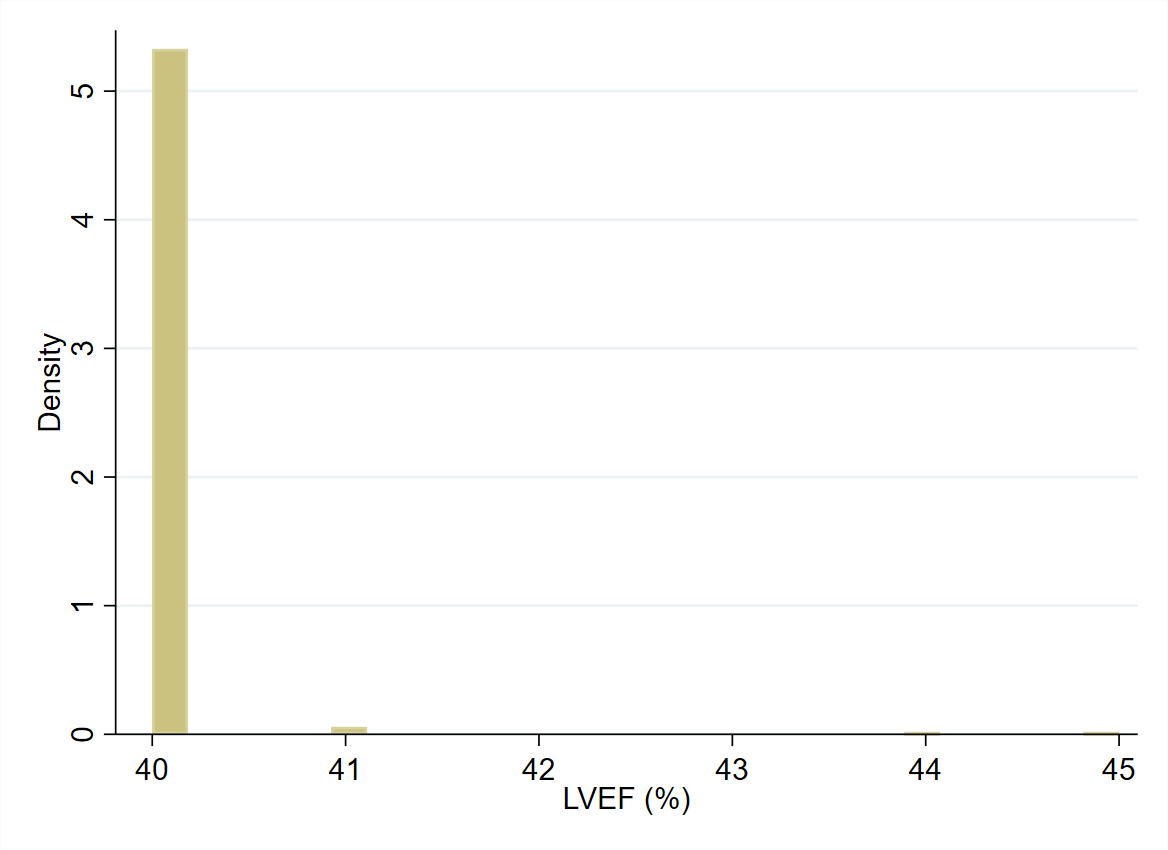 EF<40%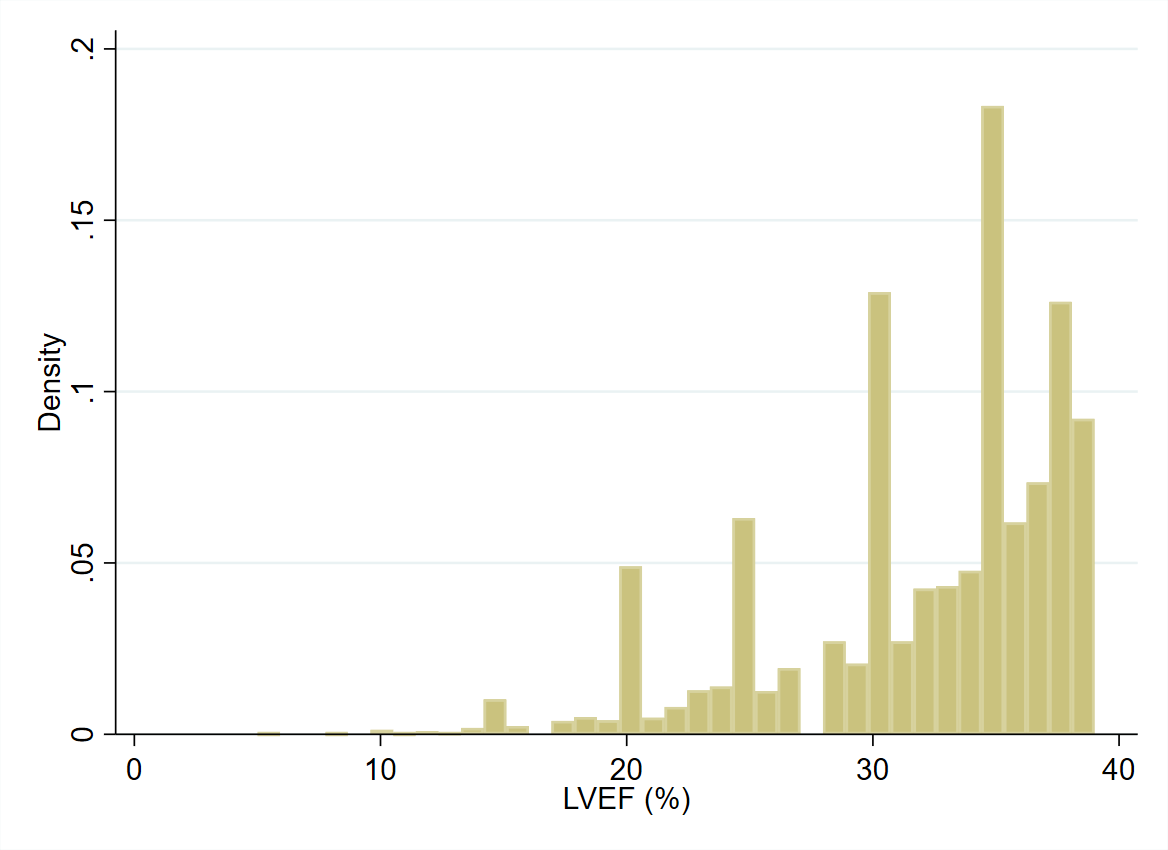 Most patients with EF≥40% had an EF equal to 40% (n =743; 99%). Legend: EF, left ventricular ejection fraction. OutcomeEvent rates PBOEvent rates EPLIRD (95%CI)P-value0-6 months0-6 months0-6 months0-6 months0-6 monthsEF<40%39.1 (35.8-42.6)31.5 (28.6-34.7)-7.6 (-12.4 to -3.1)0.001EF=40%24.5 (17.9-33.3)15.3 (10.7-22.1)-9.2 (-18.1 to 0.8)0.0726-12 months6-12 months6-12 months6-12 months6-12 monthsEF<40%11.5 (9.7-13.7)10.9 (0.2-13.0)-0.6 (-3.3 to 2.1)0.69EF=40%8.2 (4.7-14.4)5.8 (3.1-10.8)-2.5 (-8.9 to 2.9)0.32>12 months>12 months>12 months>12 months>12 monthsEF<40%8.3 (6.7-10.2)8.0 (6.5-9.9)-0.3 (-2.7 to 2.1)0.83EF=40%3.6 (1.5-8.6)2.5 (0.9-6.7)-1.1 (-5.0 to 2.9)0.61